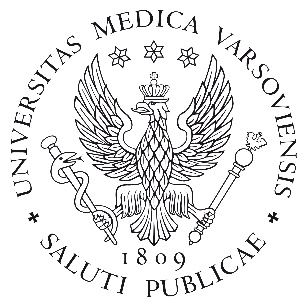 *W załącznikach do Rozporządzenia Ministra NiSW z 26 lipca 2019 wspomina się o „absolwencie”, a nie studencieMetryczkaMetryczkaRok akademicki2022/2023WydziałWydział Nauk o ZdrowiuKierunek studiówRatownictwo MedyczneDyscyplina wiodąca 
(zgodnie z załącznikiem do Rozporządzenia Ministra NiSW z 26 lipca 2019)B. NAUKI BEHAWIORALNE I SPOŁECZNEProfil studiów (ogólnoakademicki/praktyczny)praktycznyPoziom kształcenia 
(I stopnia/II stopnia/
jednolite magisterskie)I stopniaForma studiów (stacjonarne/niestacjonarne)stacjonarneTyp modułu/przedmiotu(obowiązkowy/fakultatywny)obowiązkowyForma weryfikacji efektów 
uczenia się (egzamin/zaliczenie)zaliczenieJednostka/jednostki prowadząca/e (oraz adres/y jednostki/jednostek)Zakład Ratownictwa Medycznego (NZR)ul. Litewska 14/16  00-575 Warszawa tel. 22 116 9206, 22116 9207email. anna.czerkas@wum.edu.plKierownik jednostki/kierownicy jednostekprof. dr hab. n. o zdr. Robert GałązkowskiKoordynator przedmiotu (tytuł, imię, nazwisko, kontakt)dr inż. n. o zdr. Aneta Binkowskaaneta.binkowska@wum.edu.pl Osoba odpowiedzialna za sylabus (imię, nazwisko oraz kontakt do osoby, której należy zgłaszać uwagi dotyczące sylabusa)dr inż. n. o zdr. Aneta Binkowskaaneta.binkowska@wum.edu.pltel: 22 116 9207Prowadzący zajęciadr inż.  n. o zdr. A. Binkowska,  mgr K. Kosiacka, mgr S. KusztykiewiczInformacje podstawoweInformacje podstawoweInformacje podstawoweInformacje podstawoweInformacje podstawoweRok i semestr studiówIII  semestr 5III  semestr 5Liczba punktów ECTS1.00Forma prowadzenia zajęćForma prowadzenia zajęćLiczba godzinKalkulacja punktów ECTSKalkulacja punktów ECTSGodziny kontaktowe z nauczycielem akademickimGodziny kontaktowe z nauczycielem akademickimLiczba godzinKalkulacja punktów ECTSKalkulacja punktów ECTSwykład (W)wykład (W)50,330,33seminarium (S)seminarium (S)50,330,33ćwiczenia (C)ćwiczenia (C)e-learning (e-L)e-learning (e-L)30,20,2zajęcia praktyczne (ZP)zajęcia praktyczne (ZP)praktyka zawodowa (PZ)praktyka zawodowa (PZ)Samodzielna praca studentaSamodzielna praca studentaSamodzielna praca studentaSamodzielna praca studentaSamodzielna praca studentaPrzygotowanie do zajęć i zaliczeńPrzygotowanie do zajęć i zaliczeń20,140,14Cele kształceniaCele kształceniaC1Opanowanie wiedzy i umiejętności pozwalających studentowi na posługiwanie się w działalności dydaktycznej podstawowymi pojęciami dydaktyki, C2Dostarczenie wiedzy i umiejętności w zakresie opracowania konspektu, wykorzystania sprzętu podstawowego i specjalistycznego do nauki medycznych czynności ratunkowych.C3Dostarczenie wiedzy i umiejętności w zakresie stosowanie się do zasad prowadzenia procesu dydaktycznego, kształtowania otwartej, aktywnej i samodzielnej postawy studenta oraz przygotowanie do wypełniania roli i zadań nauczyciela w ratownictwie medycznym.Standard kształcenia – Szczegółowe efekty uczenia się (dotyczy kierunków regulowanych ujętych w Rozporządzeniu Ministra NiSW z 26 lipca 2019; pozostałych kierunków nie dotyczy)Standard kształcenia – Szczegółowe efekty uczenia się (dotyczy kierunków regulowanych ujętych w Rozporządzeniu Ministra NiSW z 26 lipca 2019; pozostałych kierunków nie dotyczy)Symboli numer efektu uczenia sięzgodnie ze standardami uczenia się (zgodnie z załącznikiem do Rozporządzenia Ministra NiSW 
z 26 lipca 2019)Efekty w zakresieWiedzy – Absolwent* zna i rozumie:Wiedzy – Absolwent* zna i rozumie:B.W3Społeczny wymiar zdrowia i choroby, wpływ środowiska społecznego (rodziny, sieci relacji społecznych) oraz różnic społeczno-kulturowych na stan zdrowia;B.W9Społeczną rolę ratownika medycznego;B.W14Główne  pojęcia,  teorie,  zasady  etyczne  służące  jako  ogólne  ramy  właściwego interpretowania i analizowania zagadnień moralno-medycznych;B.W17Prawne, organizacyjne i etyczne uwarunkowania wykonywania zawodu ratownika medycznego, z uwzględnieniem miejsca zatrudnienia i pełnionej funkcji;B.W19Zasady komunikacji w sytuacjach typowych dla wykonywania zawodu  ratownika medycznego;B.W24Przepisy  prawa  dotyczące  ratownictwa  medycznego, w tym zasady odpowiedzialności cywilnej, karnej oraz zawodowej ratownika medycznego;B.W40Metody promocji zdrowia, ze szczególnym uwzględnieniem edukacji zdrowotnej;Umiejętności – Absolwent* potrafi:Umiejętności – Absolwent* potrafi:B.U2Rozpoznawać  sytuacje,  które  wymagają  konsultacji  z  przedstawicielem  innego zawodu medycznego lub koordynatorem medycznym;B.U3Dbać o bezpieczeństwo własne, pacjentów, otoczenia i środowiska, przestrzegając zasad  bezpieczeństwa  i  higieny  pracy  oraz  przepisów  i  zasad  regulujących postępowanie w przypadku różnych rodzajów zagrożeń;B.U5Przestrzegać zasad etycznych podczas wykonywania działań zawodowych;B.U7Uwzględniać  podczas  medycznych  czynności  ratunkowych  oczekiwania  pacjenta wynikające z uwarunkowań społeczno-kulturowych;B.U10Stosować  –  w  podstawowym  zakresie  –  psychologiczne  interwencje  motywujące i wspierające;B.U12Podnosić swoje kwalifikacje i przekazywać wiedzę innym;B.U14Radzić sobie ze stresem przy wykonywaniu zawodu ratownika medycznego;Pozostałe efekty uczenia się (nieobowiązkowe)Pozostałe efekty uczenia się (nieobowiązkowe)Numer efektu uczenia sięEfekty w zakresieWiedzy – Absolwent zna i rozumie:Wiedzy – Absolwent zna i rozumie:Umiejętności – Absolwent potrafi:Umiejętności – Absolwent potrafi:Kompetencji społecznych – Absolwent jest gotów do:Kompetencji społecznych – Absolwent jest gotów do:K1aktywnego słuchania, nawiązywania kontaktów interpersonalnych, skutecznegoi empatycznego porozumiewania się z pacjentem;K5dostrzegania i rozpoznawania własnych ograniczeń, dokonywania samooceny deficytów i potrzeb edukacyjnych;Zajęcia Zajęcia Zajęcia Forma zajęćTreści programoweEfekty uczenia sięWykład 1 Zajęcia wprowadzające: informacje o programie zajęć i sposobie nauczania. Podstawowe pojęcia dydaktyki, przedmiot i zadania współczesnej dydaktyki medycznej.B.W3, B.W9, B.W14, B.W17, B.W19, B.W24, B.W40, B.U2, B.U3, B.U5, B.U7, B.U10, B.U12, B.U14, K1, K5Wykład 2Metody kształcenia – podział metod, metody a strategie uczenia, optymalizacja doboru metod w zależności od efektów kształcenia i odbiorcy. Elementy procesu dydaktycznego: uczenie się jako ogniwo procesu dydaktycznego.B.W3, B.W9, B.W14, B.W17, B.W19, B.W24, B.W40, B.U2, B.U3, B.U5, B.U7, B.U10, B.U12, B.U14, K1, K5Wykład 3 Zasady dydaktyczne – pojęcie, rodzaje i charakterystyka zasad dydaktycznych. Zasady doboru i układ treści kształcenia medycznego. Środki dydaktyczne oraz formy organizacyjne zajęć.B.W3, B.W9, B.W14, B.W17, B.W19, B.W24, B.W40, B.U2, B.U3, B.U5, B.U7, B.U10, B.U12, B.U14, K1, K5Seminarium 1Planowanie dydaktyczne – przygotowanie do działalności dydaktycznej - analiza sylabusa, konspekt.B.W3, B.W9, B.W14, B.W17, B.W19, B.W24, B.W40, B.U2, B.U3, B.U5, B.U7, B.U10, B.U12, B.U14, K1, K5Seminarium 2Metody ewaluacji postępów edukacyjnych studentów: egzamin ustny i pisemny – dobór treści, budowa zadania, opracowanie testu. Myślenie pytaniami; układanie pytań problemowych, opracowywanie kryteriów oceny. Ewaluacja, ocena  – funkcje kontroli i oceny.B.W3, B.W9, B.W14, B.W17, B.W19, B.W24, B.W40, B.U2, B.U3, B.U5, B.U7, B.U10, B.U12, B.U14, K1, K5Seminarium 3Metody, techniki i narzędzia pomiaru dydaktycznego, zalety i wady różnych metod kontroli i oceny. Środki dydaktyczne oraz formy organizacyjne zajęć. B.W3, B.W9, B.W14, B.W17, B.W19, B.W24, B.W40, B.U2, B.U3, B.U5, B.U7, B.U10, B.U12, B.U14, K1, K5LiteraturaObowiązkowaUstawa z dnia 8 września 2006 r. o Państwowym Ratownictwie MedycznymHerda-Płonka K., Krzemień G.: Dydaktyka szkoły wyższej o profilu medycznym. Warszawa: PZWL; 2016.Kupisiewicz Cz.: Dydaktyka. Podręcznik akademicki.  Wydaw. Impuls; 2012.Bereźnicki F.: Podstawy dydaktyki. Oficyna Wydawnicza Impuls, Kraków 2007 (zamiennie)Obwieszczenie Ministra Zdrowia z dnia 24 lutego 2021 r. w sprawie ogłoszenia jednolitego tekstu rozporządzenia Ministra Zdrowia w sprawie kursu w zakresie kwalifikowanej pierwszej pomocyArends R.I.: Uczymy się nauczać. WSiP WarszawaGuilbert J.-J.: Zarys pedagogiki medycznej. PZWL WarszawaCharońska E.: Zarys wybranych problemów edukacji zdrowotnej. CEM WarszawaPółturzycki J.: Dydaktyka dla nauczycieli. Wyd. Adam Marszałek ToruńUzupełniającaWasyluk J.: Podręcznik dydaktyki medycznej. CMKP WarszawaCiechaniewicz W.: Pedagogika. PZWL WarszawaNiemierko B.: Pomiar wyników kształcenia. WSiP WarszawaKupisiewicz C.: Podstawy dydaktyki ogólnej. PWN WarszawaOkoń W.: Wprowadzenie do dydaktyki ogólnej. PWN WarszawaNiemierko B. Kształcenie szkolne. Podręcznik skutecznej dydaktyki. Warszawa: Wydaw. Akademickie i Profesjonalne; 2007.  Matlakiewicz A., Stolarczyk-Szwec H.: Dorośli uczą się inaczej. Toruń: Wydaw. C; 2009. Rozmus A.(red.). Wykładowca doskonały. Podręcznik nauczyciela akademickiego. Kraków; Wyd. JAK: 2010.Sposoby weryfikacji efektów uczenia sięSposoby weryfikacji efektów uczenia sięSposoby weryfikacji efektów uczenia sięSymbol przedmiotowego efektu uczenia sięSposoby weryfikacji efektu uczenia sięKryterium zaliczeniaB.W3, B.W9, B.W14, B.W17, B.W19, B.W24, B.W40, , W1-W3, dyskusja podczas zajęć, uczestnictwo w zajęciach praktycznych, rozwiązywanie zadań w grupach podczas zajęć, kolokwium pisemne na ostatnich zajęciach. Przygotowanie harmonogramu zajęć, ankiety oceniającej kurs, test dla kursantów – 25 pytańB.U2, B.U3, B.U5, B.U7, B.U10, B.U12, B.U14, , U1-U3, K1-K5dyskusja podczas zajęć, uczestnictwo w zajęciach praktycznych, rozwiązywanie zadań w grupach, ,Test zaliczeniowy 25 pytań zalicza 65%Informacje dodatkowe (informacje istotne z punktu widzenia nauczyciele niezawarte w pozostałej części sylabusa, np. czy przedmiot jest powiązany z badaniami naukowymi, szczegółowy opis egzaminu, informacje o kole naukowym)Regulamin ZajęćObecność na zajęciach jest obowiązkowa w bloku tygodniowym dopuszczalna jest 1 nb. – usprawiedliwiona, powyżej 1 nb. blok jest nie zaliczany i należy go odrobić z inną grupąJeśli student chce przepisać ocenę należy złożyć PODANIE do Kierownika Jednostki– decyzję podejmuje Kierownik jednostki lub wykładowca do tego upoważniony. Podanie musi zawierać: imię i nazwisko, rok studiów, nr grupy, nr indeksu, dane kontaktowe telefon i e-mail.Wpisy do indeksów z przedmiotu odbywają się do końca czerwca br. w wyznaczone dni otwarcia sekretariatu dla studentów. W okresie urlopowym (lipiec-wrzesień) podawane są poszczególne daty podpisywania indeksów w Sekretariacie.Studenckie Koła Naukowe działające przy Zakładzie Ratownictwa Medycznego WUM:Studenckie Koło Naukowe Ratownictwa MedycznegoStudenckie Koło Naukowe Ratownictwa Medycznego jest otwarte na studentów wszystkich kierunków studiów prowadzonych na Warszawskim Uniwersytecie Medycznym. Głównym celem działalności Koła jest utrwalanie wiedzy teoretycznej i praktycznej z zakresu ratownictwa medycznego i medycyny ratunkowej. W trakcie spotkań omawiane i analizowane są zagadnienia przewidziane w programach dydaktycznych, przedstawiane w literaturze branżowej, jak również studia przypadków, ze wskazaniem na poprawne postępowanie mające na celu ratowanie życia i zdrowia naszych pacjentów.Symulacje akcji ratowniczych są typowym elementem spotkań SKN Ratownictwa Medycznego, dzięki czemu na każdy student może wczuć się w rolę Kierownika Zespołu Ratownictwa Medycznego i podejmować decyzje w odniesieniu do posiadanej obecnie wiedzy.Zadaniem Koła jest również zainteresowanie studentów pracą naukową, umożliwienie im prowadzenia prac badawczych i prezentacji ich wyników na forum członków SKN oraz konferencjach studenckich i branżowych.Opiekun SKN: mgr Karolina Kosiacka – karolina.kosiacka@wum.edu.plStrona SKN na FB: https://www.facebook.com/SKN-Ratownictwa-Medycznego-101919881223520Adres e-mail: skn.ratownictwo.medyczne.wum@gmail.comStudenckie Koło Naukowe Medycyny Ratunkowej DzieciStudenckie Koło Naukowe Medycyny Ratunkowej Dzieci działa przy Zakładzie Ratownictwa Medycznego Wydziału Nauk o Zdrowiu Warszawskiego Uniwersytetu Medycznego w ścisłej współpracy z SOR Dziecięcego Szpitala Klinicznego UCK WUM.Celem koła naukowego jest umożliwienie zdobycia i poszerzenia wiedzy Studentów w zakresiemedycyny dzieci poprzez zajęcia teoretyczne oraz praktyczne.Opiekun SKN: dr n. o zdr. Jan Stachurski - jstachurski@wum.edu.plStrona SKN na FB: https://www.facebook.com/SKNMedycynyRatunkowejDzieciWUM/Studenckie Koło Naukowe „Leczymy z Misją”Studenckie Koło Naukowe "Leczymy z Misją" zajmuje się organizacją pracy na misji medycznej, medycyną podróży, zagadnieniami związanymi z austere i wilderness medicine, medycyną taktyczną. Zajęcia w ramach SKN prowadzone są podczas spotkań, wykładów oraz warsztatów. Studenci w ramach SKN mają także możliwość uczestnictwa w konferencjach naukowych, a także publikacji różnorakich prac naukowych. SKN także stale współpracuje z organizacjami pomocowymi, zarówno polskimi, jak i zagranicznymi.Opiekun SKN: mgr Jakub Zachaj - jakub.zachaj@wum.edu.plStrona SKN na FB: https://www.facebook.com/skn.lzm.wumAdres e-mail: skn.lzm.wum@gmail.com
Strona internetowa Zakładu Ratownictwa Medycznego: www.ratownictwo.wum.edu.pl